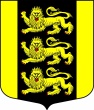 ИЗБИРАТЕЛЬНАЯ КОМИССИЯМУНИЦИПАЛЬНОГО ОБРАЗОВАНИЯМУНИЦИПАЛЬНЫЙ ОКРУГ ГОРЕЛОВО_____________________________________________________________________Красносельское ш., дом 46, лит. А, Санкт-Петербург, 198328, тел. / факс (812) 404-94-99ИНН 7807033656 КПП 780701001 ОГРН 1047813001224Р Е Ш Е Н И Е«26» августа 2019 г.								№ 16-2О порядке осуществления контроля за изготовлением избирательных бюллетеней для голосования на выборах депутатов Муниципального Совета внутригородского муниципального образования Санкт-Петербурга муниципальный округ Горелово шестого созываВ соответствии со статьей 52 Закона Санкт-Петербурга от 21 мая 2014 года №303-46 «О выборах депутатов муниципальных советов внутригородских муниципальных образований Санкт-Петербурга» избирательная комиссия внутригородского муниципального образования Санкт - Петербурга муниципальный округ Горелово (далее ИКМО Горелово) решила: 1.Утвердить Порядок осуществления контроля за изготовлением избирательных бюллетеней для голосования на выборах депутатов Муниципального Совета внутригородского муниципального образования Санкт-Петербурга муниципальный округ Горелово шестого созыва согласно приложениям №1-4 к настоящему решению.2.Сформировать Группу контроля за изготовлением избирательных бюллетеней на выборах депутатов Муниципального Совета внутригородского муниципального образования Санкт-Петербурга муниципальный округ Горелово шестого созыва согласно приложению № 5 к настоящему решению.Направить копию настоящего решения в Санкт-Петербургскую избирательную комиссию. Опубликовать настоящее решение на сайте Местной администрации муниципального образования муниципальный округ Горелово http://www.mogorelovo.ru/.Контроль за исполнением настоящего решения возложить на председателя ИКМО Горелово М.Л. Путякову.Председатель ИКМО Горелово					Путякова М. Л.Секретарь ИКМО Горелово					Зюба О. А.Приложение № 1к решению «О порядке осуществления контроля за изготовлением избирательных бюллетеней для голосования  на выборах депутатов Муниципального Совета внутригородского муниципального образования Санкт-Петербурга муниципальный округ Горелово шестого созыва»от 26.08.2019 №16-2Порядокосуществления контроля за изготовлением избирательных бюллетеней для голосования на выборах депутатов Муниципального Совета внутригородского муниципального образования Санкт-Петербурга муниципальный округ Горелово шестого созыва 1. Настоящий Порядок осуществления контроля за изготовлением избирательных бюллетеней для голосования на выборах депутатов Муниципального Совета внутригородского муниципального образования Санкт-Петербурга муниципальный округ Горелово шестого созыва по многомандатным избирательным округам №№ 1179, 1180, 1181, 1182, 1183, 1184, 1185, 1186, 1187, 1188, 1189 (далее–Порядок) определяет последовательность действий ИКМО Горелово при осуществлении контроля за изготовлением избирательных бюллетеней, при получении избирательных бюллетеней от полиграфической организации и их передаче участковым избирательным комиссиям избирательных участков.2. Заказ на изготовление избирательных бюллетеней осуществляет ИКМО Горелово. Избирательные бюллетени изготавливаются исключительно на основании решения ИКМО Горелово не позднее «04» сентября 2019 года.Форма и текст избирательного бюллетеня, число избирательных бюллетеней для голосования утверждается ИКМО Горелово не позднее «16» августа 2019 года.3. Члены Группы контроля за изготовлением избирательных бюллетеней для голосования на выборах депутатов Муниципального Совета внутригородского муниципального образования Санкт-Петербурга муниципальный округ Горелово шестого созыва (далее – Группа контроля) осуществляют контроль качества, количества и сроков изготовления избирательных бюллетеней на выборах депутатов Муниципального Совета внутригородского муниципального образования Санкт-Петербурга муниципальный округ Горелово шестого созыва (далее – избирательные бюллетени), выбраковки, уничтожения лишних и бракованных избирательных бюллетеней, получают в полиграфической организации избирательные бюллетени, а также передают избирательные бюллетени в ИКМО Горелово.4.Решение о месте и времени передачи избирательных бюллетеней от полиграфической организации принимается ИКМО Горелово не позднее, чем за два дня до получения избирательных бюллетеней.ИКМО Горелово доводит до сведения зарегистрированных кандидатов, фамилии, имена, отчества которых внесены в избирательные бюллетени, или их доверенных лиц информацию о дате, месте и времени получения избирательных бюллетеней от соответствующей полиграфической организации.5.Изготовленные полиграфической организацией в количестве, соответствующем заказу, избирательные бюллетени упаковываются в пачки работниками полиграфической организации и передаются членам Группы контроля по акту, согласно приложению № 1 к Порядку, в котором указываются дата и время его составления, а также количество передаваемых избирательных бюллетеней.Акт составляется в двух экземплярах, один из которых остается в полиграфической организации, другой – в ИКМО Горелово.6.После передачи упакованных в пачки избирательных бюллетеней в количестве, соответствующем заказу, работники полиграфической организации под наблюдением членов Группы, иных лиц, имеющих право присутствовать при получении избирательных бюллетеней, уничтожают лишние избирательные бюллетени, а также бракованные избирательные бюллетени (при их выявлении), о чем составляется акт согласно приложению № 2 к Порядку в двух экземплярах. Один экземпляр акта остается в полиграфической организации, другой – в ИКМО Горелово.7. ИКМО Горелово после передачи ей избирательных бюллетеней полиграфической организацией передает их непосредственно участковым избирательным комиссиям избирательных участков, по акту, согласно приложению № 3 к Порядку,  на основании своего решения о распределении избирательных бюллетеней по участковым избирательным комиссиям избирательных участков не позднее «06» сентября 2019 года.По каждому избирательному участку количество передаваемых избирательных бюллетеней не может превышать более чем на 0,5 процента (но не менее чем на два избирательных бюллетеня) число избирателей, зарегистрированных на данном избирательном участке, и составлять менее 70 процентов от числа избирателей, включенных в списки избирателей на соответствующем избирательном участке на день передачи избирательных бюллетеней.9.При передаче избирательных бюллетеней участковым избирательным комиссиям избирательных участков  производится их поштучный пересчет и выбраковка, при этом выбракованные избирательные бюллетени (при их выявлении) уничтожаются членами ИКМО Горелово, осуществляющей передачу избирательных бюллетеней, о чем составляется акт согласно приложению № 4 к Порядку в двух экземплярах. Один экземпляр акта остается в ИКМО Горелово, другой – в участковой избирательной комиссии избирательного участка.10.При передаче избирательных бюллетеней вышестоящей избирательной комиссией нижестоящей избирательной комиссии, их выбраковке и уничтожении вправе присутствовать члены этих избирательных комиссий с правом решающего голоса и с правом совещательного голоса, зарегистрированные кандидаты, фамилии, имена, отчества которых внесены в избирательный бюллетень, или их доверенные лица. Оповещение вышеперечисленных лиц о месте и времени передачи избирательных бюллетеней осуществляется соответствующей избирательной комиссией, которая также обязана предоставить возможность каждому зарегистрированному кандидату или его доверенному лицу присутствовать при передаче избирательных бюллетеней.При этом любое из перечисленных лиц вправе подписать акты, составляемые при передаче избирательных бюллетеней, а также при их выбраковке и уничтожении (если таковые производятся).11.Ответственность за передачу и сохранность избирательных бюллетеней несут председатели избирательных комиссий, осуществляющих передачу, получение и хранение бюллетеней.Приложение № 1к решению «О порядке осуществления контроля за изготовлением избирательных бюллетеней для голосования  на выборах депутатов Муниципального Совета внутригородского муниципального образования Санкт-Петербурга муниципальный округ Горелово шестого созыва» от 26.08.2019 №16-2Акт передачи полиграфической организацией избирательных бюллетенейдля голосования на выборах депутатов Муниципального Совета внутригородского муниципального образования Санкт-Петербурга муниципальный округ Горелово шестого созываВ соответствии с муниципальным контрактом №___ от «___» ______2019 года об изготовлении избирательных бюллетеней для голосования на выборах депутатов Муниципального Совета внутригородского муниципального образования Санкт-Петербурга муниципальный округ Горелово шестого созыва, заключенным между ФГУП «Типография № 12 им. М. И. Лоханкова» и избирательной комиссией внутригородского муниципального образования Санкт-Петербурга муниципальный округ Горелово, ФГУП «Типография № 12 им. М. И. Лоханкова» изготовила в соответствии с представленными образцами и передала, а избирательная комиссия внутригородского муниципального образования Санкт-Петербурга муниципальный округ Горелово получила избирательные бюллетени для голосования на выборах депутатов Муниципального Совета внутригородского муниципального образования Санкт-Петербурга муниципальный округ Горелово шестого созыва, в общем количестве ___________________ штук, в том числе:                                                                                              (цифрами и прописью)- по избирательному округу N 1179  в количестве _____________ штук;- по избирательному округу N 1180 в количестве _____________  штук;- по избирательному округу N 1181 в количестве _____________ штук;- по избирательному округу N 1182 в количестве _____________ штук;- по избирательному округу N 1183 в количестве _____________ штук;- по избирательному округу N 1184 в количестве _____________ штук;- по избирательному округу N 1185 в количестве _____________ штук;- по избирательному округу N 1186 в количестве _____________ штук;- по избирательному округу N 1187 в количестве _____________ штук;- по избирательному округу N 1188 в количестве _____________ штук;- по избирательному округу N 1189 в количестве _____________ штук;Приложение № 2к решению «О порядке осуществления контроля за изготовлением избирательных бюллетеней для голосования  на выборах депутатов Муниципального Совета внутригородского муниципального образования Санкт-Петербурга муниципальный округ Горелово шестого созыва» от 26.08.2019 №16-2Акт об уничтоженииизлишне изготовленных избирательных бюллетенейНастоящим Актом подтверждается:1. При передаче членам избирательной комиссии внутригородского муниципального образования Санкт-Петербурга муниципальный округ Горелово избирательных бюллетеней для голосования на выборах депутатов Муниципального Совета внутригородского муниципального образования Санкт-Петербурга муниципальный округ Горелово шестого созыва ФГУП «Типография № 12 им. М. И. Лоханкова» обнаружено следующее количество избирательных бюллетеней:2. Лишние избирательные бюллетени в количестве __________________________________________________ штук уничтожены в присутствии представителей избирательной комиссии внутригородского муниципального образования Санкт-Петербурга муниципальный округ Горелово.Приложение № 3к решению «О порядке осуществления контроля за изготовлением избирательных бюллетеней для голосования  на выборах депутатов Муниципального Совета внутригородского муниципального образования Санкт-Петербурга муниципальный округ Горелово шестого созыва» от 26.08.2019 №16-2АКТпередачи избирательных бюллетеней для голосования на выборах депутатов Муниципального Совета внутригородского муниципального образования Санкт-Петербурга муниципальный округ Горелово шестого созываизбирательных бюллетеней для голосования на выборах депутатов Муниципального Совета внутригородского муниципального образования 
Санкт-Петербурга муниципальный округ Горелово шестого созыва по многомандатному избирательному округу № _______.Приложение № 4к решению «О порядке осуществления контроля за изготовлением избирательных бюллетеней для голосования  на выборах депутатов Муниципального Совета внутригородского муниципального образования Санкт-Петербурга муниципальный округ Горелово шестого созыва» от 26.08.2019 №16-2АКТ об уничтожении выбракованных избирательных бюллетеней для голосования на выборах депутатов Муниципального Совета внутригородского муниципального образования Санкт-Петербурга муниципальный округ Горелово шестого созываСанкт-Петербург                       «__» часов «__» минут  ___________ 2019 годаНастоящим Актом подтверждается:1.При передаче участковой избирательной комиссии избирательного участка № ______ избирательных бюллетеней для голосования на выборах депутатов Муниципального Совета внутригородского муниципального образования Санкт-Петербурга муниципальный округ Горелово шестого созыва по многомандатному избирательному округу № ______ было выявлено __________________________________________________________________(цифрами и прописью)выбракованных избирательных бюллетеней.2. Выбракованные избирательные бюллетени в количестве __________________________________________________________________ (цифрами и прописью)штук уничтожены в «____» часов «___» минут «____» __________2019 года. Приложение № 5к решению «О порядке осуществления контроля за изготовлением избирательных бюллетеней для голосования  на выборах депутатов Муниципального Совета внутригородского муниципального образования Санкт-Петербурга муниципальный округ Горелово шестого созыва» от 26.08.2019 №16-2Группа контроля за изготовлением избирательных бюллетеней для голосования на выборах депутатов Муниципального Совета внутригородского муниципального образования Санкт-Петербурга муниципальный округ Горелово шестого созыва Председатель комиссии:                       Путякова М.Л.Члены комиссии с правом решающего голоса:                                                                                Иевлев Д.Ю.                                                                               Зонов А.И.Санкт-Петербург«__» часов «__» минут «___» ______2019 годаМПМП_____________________________(_________________________ФГУП «Типография № 12 им. М.И.Лоханкова»)_____________________________(_________________________ФГУП «Типография № 12 им. М.И.Лоханкова»)__________
(подпись)__________
(подпись)__________________
(фамилия, инициалы)__________________
(фамилия, инициалы)_____________________________(_________________________ФГУП «Типография № 12 им. М.И.Лоханкова»)_____________________________(_________________________ФГУП «Типография № 12 им. М.И.Лоханкова»)__________
(подпись)__________
(подпись)__________________
(фамилия, инициалы)__________________
(фамилия, инициалы)_____________________________(_________________________ФГУП «Типография № 12 им. М.И.Лоханкова»)_____________________________(_________________________ФГУП «Типография № 12 им. М.И.Лоханкова»)__________
(подпись)__________
(подпись)__________________
(фамилия, инициалы)__________________
(фамилия, инициалы)МПМП__________________________________(Председатель избирательной комиссии внутригородского муниципального образования Санкт-Петербурга муниципальный округ Горелово)__________________________________(Председатель избирательной комиссии внутригородского муниципального образования Санкт-Петербурга муниципальный округ Горелово)_________(подпись)_________(подпись)_________________(фамилия, инициалы)_________________(фамилия, инициалы)__________________________________(член избирательной комиссии внутригородского муниципального образования Санкт-Петербурга муниципальный округ Горелово)__________________________________(член избирательной комиссии внутригородского муниципального образования Санкт-Петербурга муниципальный округ Горелово)_________(подпись)_________(подпись)_________________(фамилия, инициалы)_________________(фамилия, инициалы)__________________________________(член избирательной комиссии внутригородского муниципального образования Санкт-Петербурга муниципальный округ Горелово)__________________________________(член избирательной комиссии внутригородского муниципального образования Санкт-Петербурга муниципальный округ Горелово)_________(подпись)_________(подпись)_________________(фамилия, инициалы)_________________(фамилия, инициалы)__________________________________(Статус лица, присутствующего припередаче избирательных бюллетеней )__________________________________(Статус лица, присутствующего припередаче избирательных бюллетеней )_________(подписи)_________(подписи)_________________(фамилии, инициалы)_________________(фамилии, инициалы)__________________________________(Статус лица, присутствующего припередаче избирательных бюллетеней )__________________________________(Статус лица, присутствующего припередаче избирательных бюллетеней )_________(подписи)_________(подписи)_________________(фамилии, инициалы)_________________(фамилии, инициалы)__________________________________(Статус лица, присутствующего припередаче избирательных бюллетеней )__________________________________(Статус лица, присутствующего припередаче избирательных бюллетеней )_________(подписи)_________(подписи)_________________(фамилии, инициалы)_________________(фамилии, инициалы)Санкт-Петербург«__» часов «__» минут «___» ____2019 годаНаименование выборовОбщее число отпечатанных избирательных бюллетеней, шт.Число лишних избирательных бюллетеней, шт.123Выборы депутатов Муниципального Совета внутригородского муниципального образования Санкт-Петербург муниципальный округ Горелово шестого созыва по многомандатному избирательному округу № 1179Выборы депутатов Муниципального Совета внутригородского муниципального образования Санкт-Петербург муниципальный округ Горелово шестого созыва по многомандатному избирательному округу № 1180Выборы депутатов Муниципального Совета внутригородского муниципального образования Санкт-Петербург муниципальный округ Горелово шестого созыва по многомандатному избирательному округу № 1181Выборы депутатов Муниципального Совета внутригородского муниципального образования Санкт-Петербург муниципальный округ Горелово шестого созыва по многомандатному избирательному округу № 1182Выборы депутатов Муниципального Совета внутригородского муниципального образования Санкт-Петербург муниципальный округ Горелово шестого созыва по многомандатному избирательному округу № 1183Выборы депутатов Муниципального Совета внутригородского муниципального образования Санкт-Петербург муниципальный округ Горелово шестого созыва по многомандатному избирательному округу № 1184Выборы депутатов Муниципального Совета внутригородского муниципального образования Санкт-Петербург муниципальный округ Горелово шестого созыва по многомандатному избирательному округу № 1185Выборы депутатов Муниципального Совета внутригородского муниципального образования Санкт-Петербург муниципальный округ Горелово шестого созыва по многомандатному избирательному округу № 1186Выборы депутатов Муниципального Совета внутригородского муниципального образования Санкт-Петербург муниципальный округ Горелово шестого созыва по многомандатному избирательному округу № 1187Выборы депутатов Муниципального Совета внутригородского муниципального образования Санкт-Петербург муниципальный округ Горелово шестого созыва по многомандатному избирательному округу № 1188Выборы депутатов Муниципального Совета внутригородского муниципального образования Санкт-Петербург муниципальный округ Горелово шестого созыва по многомандатному избирательному округу № 1189Итого избирательных бюллетеней:МПМП_____________________________ФГУП «Типография № 12 им. М.И.Лоханкова»)_____________________________ФГУП «Типография № 12 им. М.И.Лоханкова»)__________
(подпись)__________
(подпись)__________________
(фамилия, инициалы)__________________
(фамилия, инициалы)МПМП__________________________________(Председатель  избирательной комиссии внутригородского муниципального образования Санкт-Петербурга муниципальный округ Горелово)__________________________________(Председатель  избирательной комиссии внутригородского муниципального образования Санкт-Петербурга муниципальный округ Горелово)_________(подпись)_________(подпись)_________________(фамилия, инициалы)_________________(фамилия, инициалы)__________________________________(должности лиц, присутствующих при передаче избирательных бюллетеней)__________________________________(должности лиц, присутствующих при передаче избирательных бюллетеней)_________(подписи)_________(подписи)_________________(фамилии, инициалы)_________________(фамилии, инициалы)__________________________________(должности лиц, присутствующих при передаче избирательных бюллетеней)__________________________________(должности лиц, присутствующих при передаче избирательных бюллетеней)_________(подписи)_________(подписи)_________________(фамилии, инициалы)_________________(фамилии, инициалы)__________________________________(статус лица, присутствующего припередаче избирательных бюллетеней )__________________________________(статус лица, присутствующего припередаче избирательных бюллетеней )_________(подписи)_________(подписи)_________________(фамилии, инициалы)_________________(фамилии, инициалы)__________________________________(статус лица, присутствующего припередаче избирательных бюллетеней )__________________________________(статус лица, присутствующего припередаче избирательных бюллетеней )_________(подписи)_________(подписи)_________________(фамилии, инициалы)_________________(фамилии, инициалы)Избирательная комиссия внутригородского муниципального образования Санкт-Петербурга муниципальный округ Горелово по выборам депутатов Муниципального Совета внутригородского муниципального образования Санкт-Петербурга муниципальный округ Горелово шестого созыва по многомандатному избирательному округу № _______ передала, а участковая избирательная комиссия избирательного участка №_____ получила ___________________________________________________________________(число цифрами и прописью)МПМППредседатель избирательной комиссии внутригородского муниципального образования Санкт – Петербурга  муниципальный округ Горелово Председатель избирательной комиссии внутригородского муниципального образования Санкт – Петербурга  муниципальный округ Горелово ____________(подпись)____________(подпись) ___________________(фамилия, инициалы) ___________________(фамилия, инициалы)Член избирательной комиссии внутригородского муниципального образования Санкт – Петербурга  муниципальный округ Горелово с правом решающего голосаЧлен избирательной комиссии внутригородского муниципального образования Санкт – Петербурга  муниципальный округ Горелово с правом решающего голоса____________(подпись)____________(подпись)______________________(фамилия, инициалы)______________________(фамилия, инициалы)Член избирательной комиссии внутригородского муниципального образования Санкт – Петербурга  муниципальный округ Горелово с правом решающего голосаЧлен избирательной комиссии внутригородского муниципального образования Санкт – Петербурга  муниципальный округ Горелово с правом решающего голоса____________(подпись)____________(подпись)______________________(фамилия, инициалы)______________________(фамилия, инициалы)МПМП___________________ участковой избирательной комиссии избирательного участка___________________ участковой избирательной комиссии избирательного участка____________(подпись)____________(подпись) ___________________(фамилия, инициалы) ___________________(фамилия, инициалы)Член участковой избирательной комиссии избирательного участка с правом решающего голосаЧлен участковой избирательной комиссии избирательного участка с правом решающего голоса____________(подпись)____________(подпись)______________________(фамилия, инициалы)______________________(фамилия, инициалы)Член участковой избирательной комиссии избирательного участка с правом решающего голосаЧлен участковой избирательной комиссии избирательного участка с правом решающего голоса____________(подпись)____________(подпись)______________________(фамилия, инициалы)______________________(фамилия, инициалы)__________________________________(статус лица, присутствующего припередаче избирательных бюллетеней)__________________________________(статус лица, присутствующего припередаче избирательных бюллетеней)____________(подпись)____________(подпись)______________________(фамилия, инициалы)______________________(фамилия, инициалы)МППредседатель избирательной комиссии внутригородского муниципального образования Санкт – Петербурга муниципальный округ Горелово___________________________________(подпись)(фамилия, инициалы)Член избирательной комиссии внутригородского муниципального образования Санкт – Петербурга  муниципальный округ Горелово с правом решающего голоса__________(подпись)________________________(фамилия, инициалы)